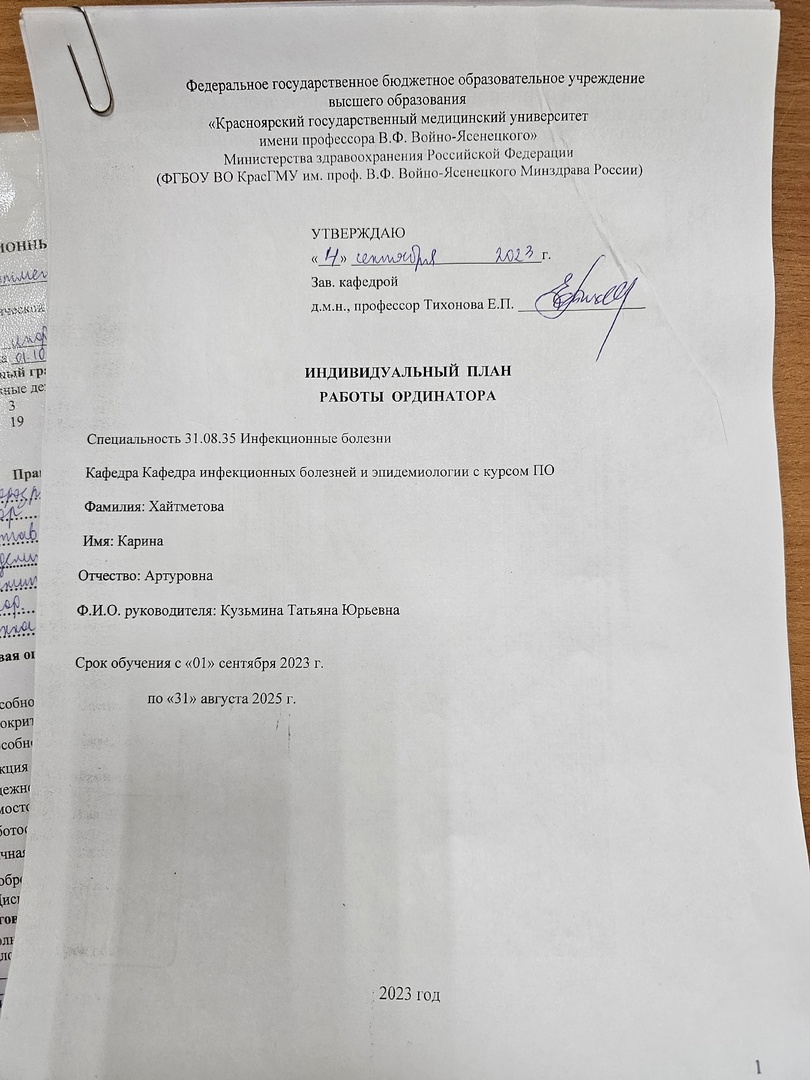 УЧЕБНЫЙ ПЛАН ОСНОВНОЙ ПРОФЕССИОНАЛЬНОЙ ПРОГРАММЫ ВЫСШЕГО ОБРАЗОВАНИЯ - ПРОГРАММЫ ПОДГОТОВКИ КАДРОВ ВЫСШЕЙ КВАЛИФИКАЦИИ В ОРДИНАТУРЕ ПО СПЕЦИАЛЬНОСТИ 31.08.35 «ИНФЕКЦИОННЫЕ БОЛЕЗНИ» 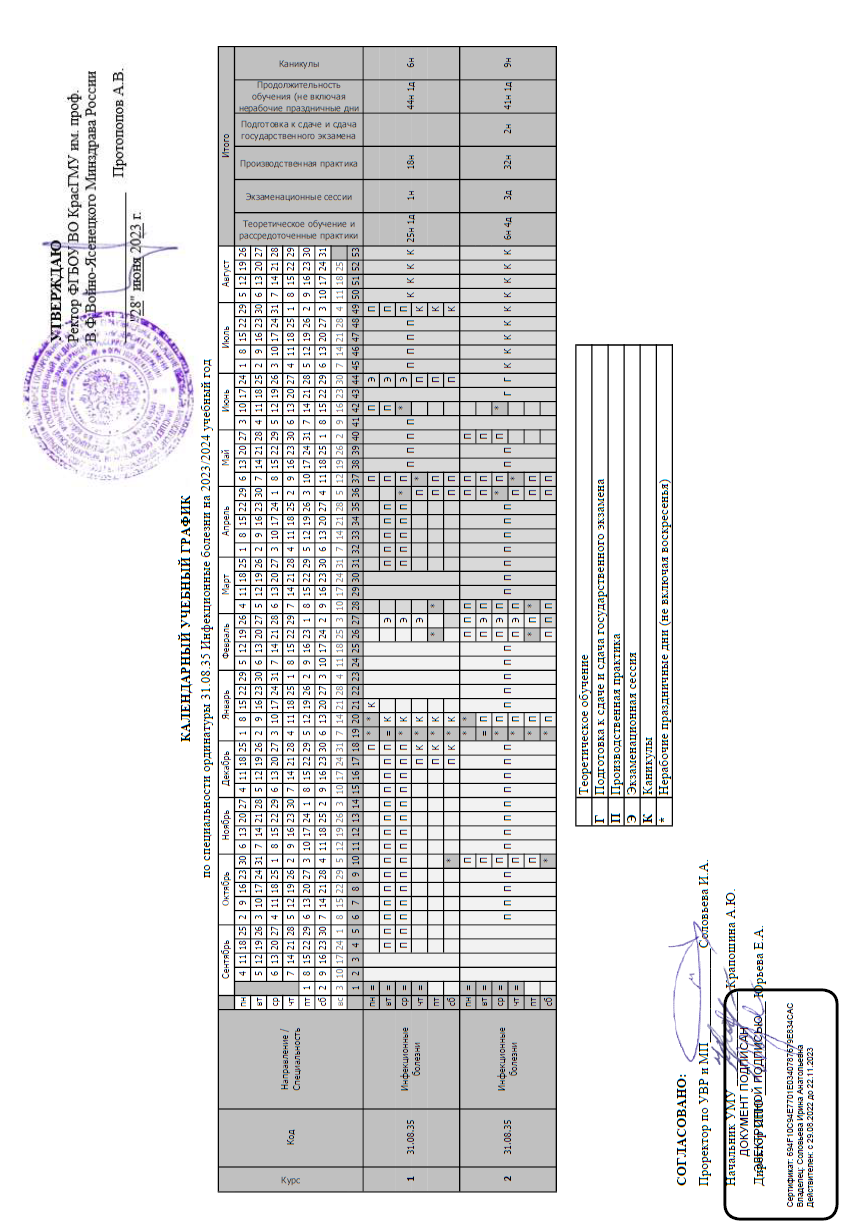 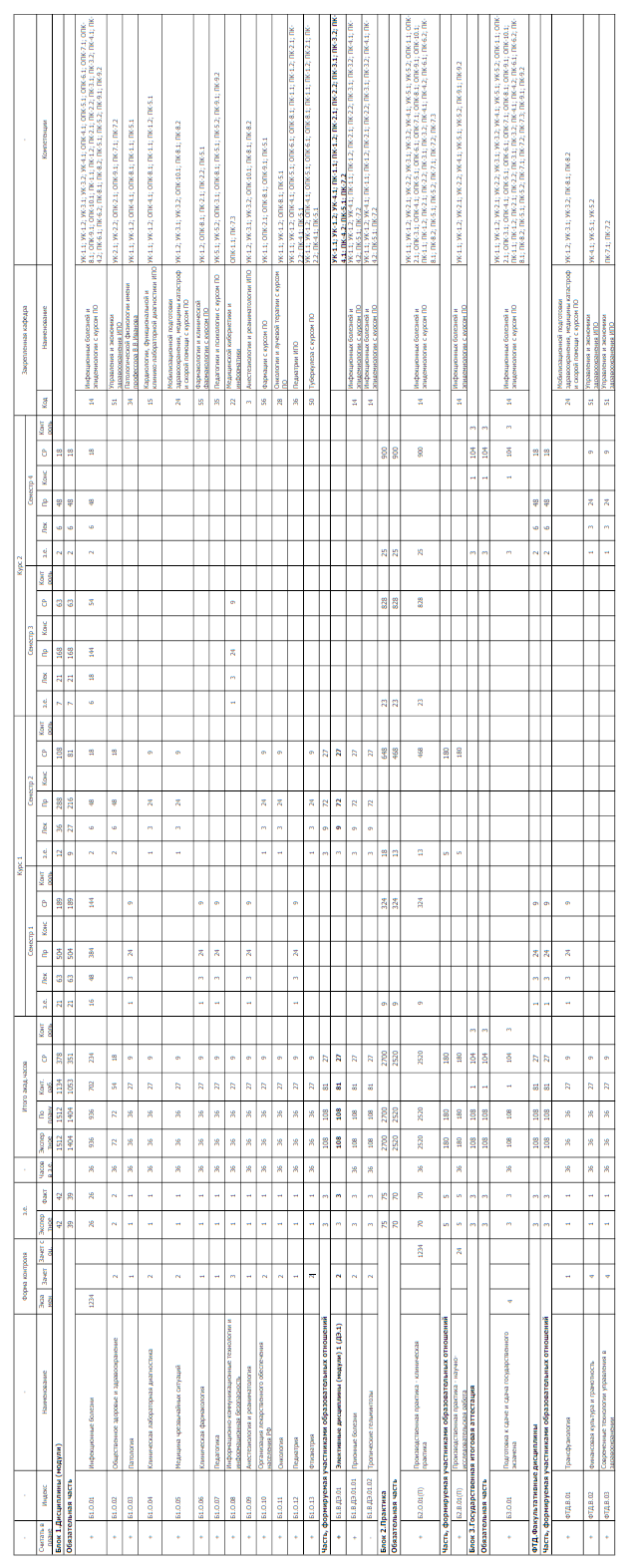 2.ВИДЫ ПРОФЕССИОНАЛЬНОЙ ДЕЯТЕЛЬНОСТИ, ПРОФЕССИОНАЛЬНЫЕ ЗАДАЧИ И ПЕРЕЧЕНЬ КОМПЕТЕНЦИЙ ПО СПЕЦИАЛЬНОСТИ 31.08.35 «ИНФЕКЦИОННЫЕ БОЛЕЗНИ»Универсальные компетенции и индикаторы их достиженияОбщепрофессиональные компетенции и индикаторы их достиженияПрофессиональные компетенции и индикаторы их достижения3. Планируемые результаты обучения ПО СПЕЦИАЛЬНОСТИ   31.08.35 «ИНФЕКЦИОННЫЕ БОЛЕЗНИ»Знать:Достижения в области медицины и фармации в профессиональном контекстеДолжностные обязанности врачей, среднего и младшего медицинского персоналаВозможности собственного профессионального и личностного развитияКритерии клинической диагностики и тактику обследования пациентовПорядки оказания неотложной медицинской помощи при состояниях, требующих срочного медицинского вмешательстваАлгоритмы обследования пациентов с инфекционными заболеваниями и (или) состояниямиНормативы и изменения результатов обследования пациентов с инфекционными заболеваниями и (или) состояниями с целью установления диагнозаПринципы лечения пациентов с инфекционными заболеваниями и (или) состояниямиПоказатели эффективности и безопасности лечения пациентам с инфекционными заболеваниями и (или) состояниями.Возможности и этапы медицинской реабилитации пациентов с инфекционными заболеваниями и (или) состояниями их последствиямиПорядок проведения медицинских осмотров, медицинских освидетельствований пациентов с инфекционными заболеваниямиПорядок проведения в отношении пациентов с инфекционными заболеваниями медицинской экспертизыЭффективность мероприятий по профилактике инфекционных заболеваний и формированию здорового образа жизни, санитарно-гигиеническому просвещению населенияПринципы оказания паллиативной медицинской помощи пациентам с последствиями инфекционных заболеванийАнализ медико-статистической информацииПорядок ведения медицинской документацииДеятельность находящегося в распоряжении медицинского персоналПорядки оказания неотложной медицинской помощи при состояниях, требующих срочного медицинского вмешательстваУметь:Использовать возможности и способы применения достижения в области медицины и фармации в профессиональном контекстеЗаподозрить инфекционное заболевание у больногоПровести расспрос пациента и/или родственников, сопровождающих лиц для сбора анамнеза настоящего заболевания, жизни, эпидемического анамнезаПрименять принципы медицинской этики и деонтологии при общении с коллегами, средним и младшим медицинским персоналом, инфекционными больными и родственниками больныхОрганизовать прививочную работуПроводить курацию больных ВИЧ-инфекцией: уметь распознавать ранние признаки ВИЧ - инфекции; уметь определять показания для обследования на ВИЧ - инфекцию; определять тактику ведения больных с ВИЧ/СПИД- инфекцией; уметь проводить лечебно-диагностические мероприятия, диспансерное наблюдение больных ВИЧ-инфекциейПроводить курацию больных с зоонозными инфекциями: уметь распознавать признаки зоонозной инфекции с учетом клинико-эпидемиологических проявлений заболеваний; уметь определять тактику ведения больных с зоонозными инфекциями; уметь проводить лечебно-диагностические, противоэпидемические мероприятия при зоонозных инфекцияхРуководить работой команды врачей, среднего и младшего медицинского персоналаПланировать собственное профессиональное и личностное развитиеПровести расспрос пациента и/или родственников, сопровождающих лиц для сбора анамнеза настоящего заболевания, жизни, эпидемического анамнезаПрименять принципы медицинской этики и деонтологии при общении с коллегами, средним и младшим медицинским персоналом, инфекционными больными и родственниками больныхПроводить клиническую диагностику и обследование пациентовРаспознавать клинико-эпидемиологические признаки ООИ, геморрагических лихорадок, уметь определять тактику ведения больных подозрительных на ООИ, уметь выявлять признаки ООИ и геморрагических лихорадок с учетом эпидемического анамнеза, уметь проводить лечебно-диагностические мероприятий больным ООИ, применять противоэпидемических мероприятий в очаге ООИПроводить курацию больных с паразитарными инфекциями: уметь распознавать признаки паразитарных инфекций (малярии); определять тактику ведения больных с паразитарными инфекциями, применять лечебно-диагностические, противоэпидемические мероприятия, уметь проводить диспансеризацию при паразитарных инфекцияхОказывать неотложную медицинскую помощь при состояниях, требующих срочного медицинского вмешательстваРаспознавать клинические признаки опасных для жизни инфекционного больного состояний: распознавать признаки ИТШ, гиповолемического шока, ОПЭ, гипертермического синдрома, судорожного синдрома, анафилактического шока и других опасных для жизни состояний; владеть навыками оказания неотложной помощи при ИТШ, гиповолемическом шоке, ОПЭ, гипертермическом синдроме, судорожном синдроме, анафилактическом шоке и других опасных для жизни больного состоянийПроводить обследования пациентов с инфекционными заболеваниями и (или) состояниямиОпределить ведущие клинические симптомы и синдромы инфекционных заболеванийОценить тяжесть течения инфекционного заболеванияОрганизовать прививочную работуИспользовать результаты обследования пациентов с инфекционными заболеваниями и (или) состояниями с целью установления диагнозаОценить дифференциально-диагностическую значимость имеющихся симптомов и синдромов, проведения дифференциальной диагностики между болезнями со схожей клинической симптоматикойОсуществлять контроль эффективности и безопасности лечения пациентам с инфекционными заболеваниями и (или) состояниями.Проводить и контролировать эффективность медицинской реабилитации пациентов с инфекционными заболеваниями и (или) состояниями их последствиямиПрогнозировать течение и исход инфекционного заболеванияПрименять показания для амбулаторного лечения и госпитализации инфекционного больногоОсуществлять диспансерное наблюдение за реконвалесцентами и реабилитацию с учетом тяжести течения болезни и сопутствующих патологических состоянийПроводить медицинские осмотры, медицинские освидетельствования пациентов с инфекционными заболеваниямиПроводить в отношении пациентов с инфекционными заболеваниями медицинскую экспертизуПроводить и контролировать эффективность мероприятий по профилактике инфекционных заболеваний и формированию здорового образа жизни, санитарно-гигиеническому просвещению населенияОказывать паллиативную медицинскую помощь пациентам с последствиями инфекционных заболеванийПроводить анализ медико-статистической информации, участвовать в ведении медицинской документацииУчаствовать в организации деятельности находящегося в распоряжении медицинского персоналУчаствовать в оказании неотложной медицинской помощи при состояниях, требующих срочного медицинского вмешательстваВладеть:Возможностями и способами применения достижения в области медицины и фармации в профессиональном контекстеНавыками выявления особо-опасной инфекции (ООИ), проведения противоэпидемических мероприятий в очаге ООИНавыками проведения санитарно- просветительной работы среди различных групп населенияНавыками проведения курации больных с инфекцией дыхательных путей: уметь распознавать катаральный и интоксикационный синдромы; уметь проводить осмотр кожных покровов, верхних дыхательных путей, владеть навыками проведения аускультации, перкуссии органов грудной клетки; уметь определять тактику ведения больных с респираторными инфекциями, проведения диагностических мероприятий, назначения этиотропной, патогенетической, симптоматической терапииНавыками руководителя работой команды врачей, среднего и младшего медицинского персоналаНавыками проведения курации больных с экзантемными инфекциями: уметь проводить осмотр кожных покровов, слизистых оболочек, выявлять и определять характер сыпи; уметь проводить дифференциальную диагностику заболеваний, протекающих с экзантемами; определять тактику ведения больных с учетом эпидемической ситуации; владеть навыками проведения лечебно-диагностических, противоэпидемических мероприятий при экзантемных инфекцияхВозможностями собственного профессионального и личностного развитияНавыками курации больных с глистными инвазиями: уметь распознавать клинико-эпидемические признаки паразитарной инвазии, проводить лечебно-диагностические, противоэпидемических мероприятия, диспансеризацию больных с гельминтозамиНавыками проведения клинической диагностики и обследования пациентовНавыками курации больных вирусными гепатитами: выявлять синдром желтухи, проводить осмотр, оценку степени выраженности желтухи; проводить пальпацию, перкуссию с определением границ печени; уметь распознавать степень тяжести больных вирусными гепатитами; владеть определением тактики ведения больных вирусными гепатитами, проведения лечебно-диагностических мероприятий, оказания помощи при ОПЭНавыками курации больных с нейроинфекциями различной этиологии: уметь распознавать симптомы поражения ЦНС, выявлять менингиальные знаки и очаговые симптомы; уметь определять тактику ведения больных с признаками поражения ЦНС, уметь определять показания и противопоказания для проведения люмбальной пункции; применять технику проведения люмбальной пункции; уметь назначать лечебно- диагностические мероприятия, уметь оказывать неотложную помощь при менингококковой инфекции, ИТШ на догоспитальном и госпитальном этапахНавыками оказания неотложной медицинской помощи при состояниях, требующих срочного медицинского вмешательстваНавыками проведения обследований пациентов с инфекционными заболеваниями и (или) состояниямиНавыками проведения обследования инфекционного больного с учетом эпидемической ситуацииНавыками составления плана лабораторного и инструментального обследования, интерпретации результатов лабораторных и инструментальных методов обследованияНавыками проведения курации больных с острыми кишечными инфекциями: уметь распознавать признаки диарейного синдрома, уметь проводить осмотр, пальпацию, перкуссию живота, выявлять характерные симптомы инфекционной диареи; уметь определять тактику ведения больных с диарейным синдромом, назначать диагностические мероприятия, назначать лечения больным кишечных инфекциямиИнтерпретацией результатов обследования пациентов с инфекционными заболеваниями и (или) состояниями с целью установления диагнозаНавыками назначения лечения пациентам с инфекционными заболеваниями и (или) состояниямиОсуществлением контроля эффективности и безопасности лечения пациентам с инфекционными заболеваниями и (или) состояниями.Навыками проведения медицинских осмотров, медицинских освидетельствований пациентов с инфекционными заболеваниямиНавыками проведения санитарно- просветительной работы среди различных групп населенияНавыками проведения в отношении пациентов с инфекционными заболеваниями медицинских экспертизНавыками проведения и контроля эффективности мероприятий по профилактике инфекционных заболеваний и формированию здорового образа жизни, санитарно-гигиеническому просвещению населенияНавыками работы с нормативно-правовыми документами, учетно-отчетной документацией, научной, учебной, справочной литературойНавыками оказания паллиативной медицинской помощи пациентам с последствиями инфекционных заболеванийАнализом медико-статистической информацииВедением медицинской документацииОрганизацией деятельности находящегося в распоряжении медицинского персоналНавыками оказания неотложной медицинской помощи при состояниях, требующих срочного медицинского вмешательства4. ПЕРЕЧЕНЬ СТАНДАРТОВ И ПРАКТИЧЕСКИХ УМЕНИЙ И НАВЫКОВ ПО СПЕЦИАЛЬНОСТИ.I	     –	профессионально ориентируется по данному вопросу.II	–	может использовать приобретенные навыки под руководством специалиста.III	–	может самостоятельно применять приобретенные навыки.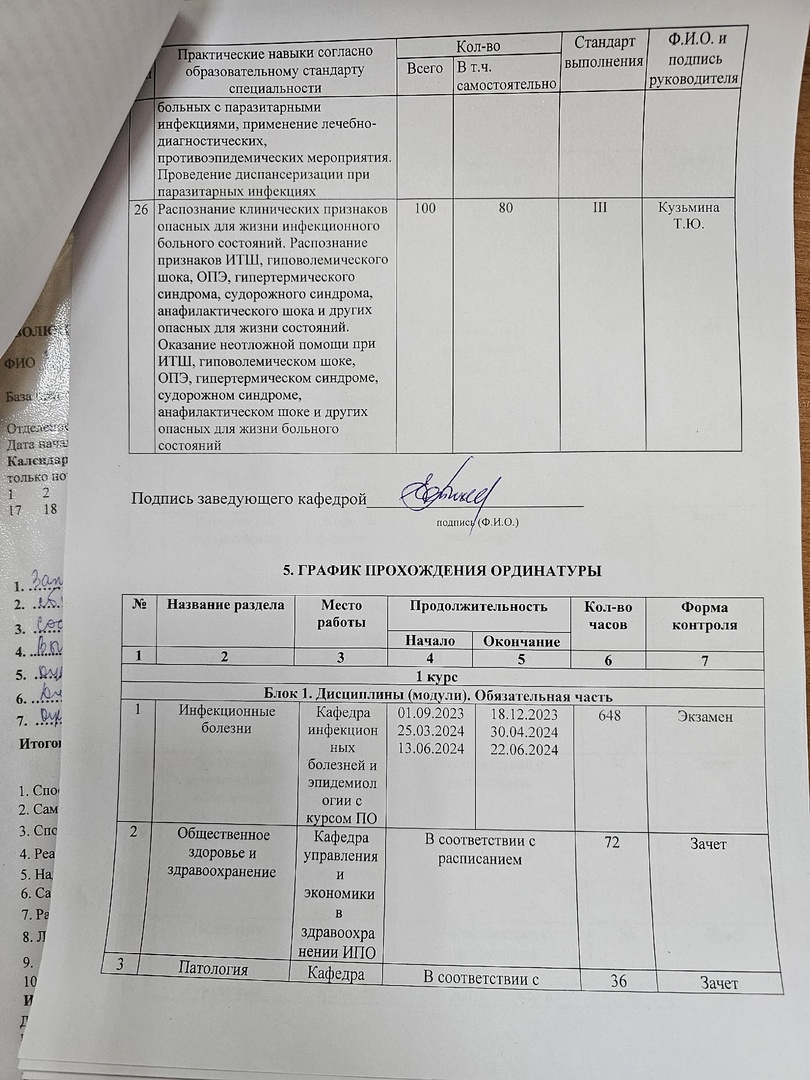 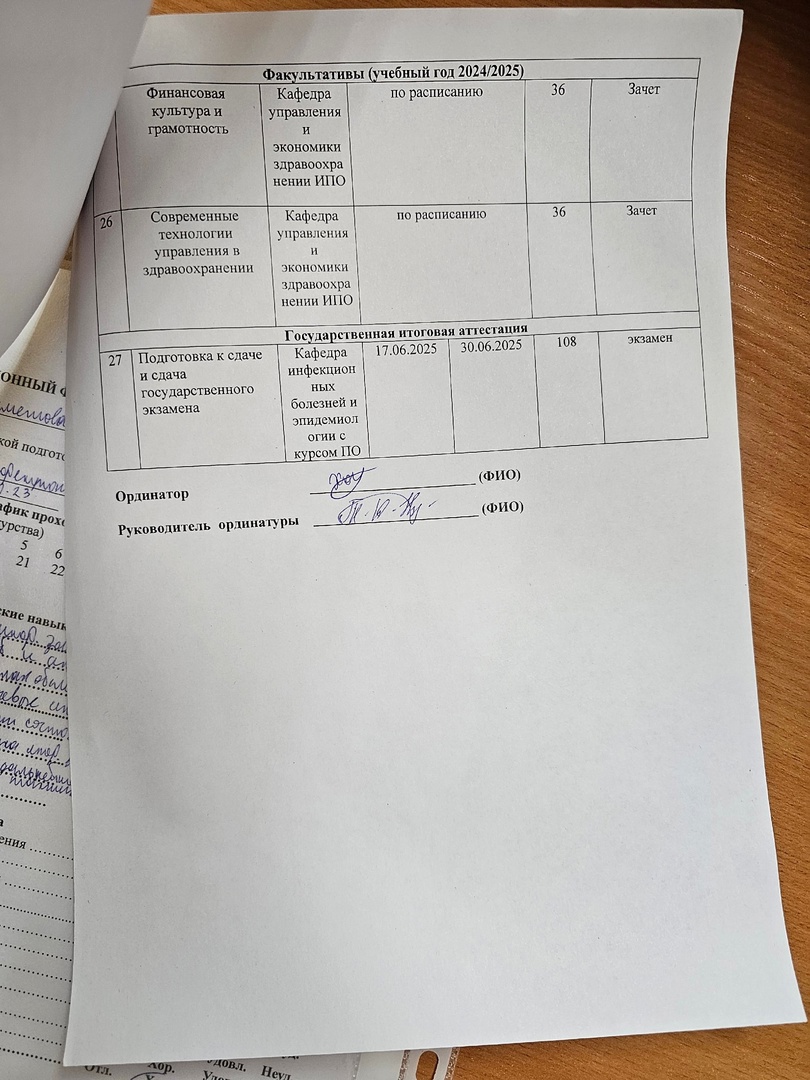 Категория универсальныхкомпетенцийКод и наименование универсальной компетенцииКод и наименование индикатора достижения универсальнойкомпетенцииСистемное и критическое мышлениеУК-1. Способен критически и системно	анализировать, определять возможности и способы		применения достижения в области медицины и фармации впрофессиональном контекстеУК-1.1. Осуществляет критический и системный анализ.УК-1.2. Определяет возможности и способы применения достижения в области медицины и фармации в профессиональном контекстеРазработка и реализация проектовУК-2. Способен разрабатывать, реализовывать проект и управлять имУК-2.1. Разрабатывает проектУК-2.2.	Реализует	проект	и управляет имКомандная работа и лидерствоУК-3. Способен руководить работой команды врачей, среднего	и		младшего медицинского		персонала,организовывать	процесс оказания медицинской помощи населениюУК-3.1. Руководит работой команды врачей, среднего и младшего медицинского персонала УК-3.2. Организует процесс оказания медицинской помощи населениюКоммуникацияУК-4. Способен выстраивать взаимодействие в рамках своей профессиональнойдеятельностиУК-4.1.	Выстраивает взаимодействие в рамках своей профессиональной деятельностиСамоорганизация и саморазвитие (в том числездоровьесбережение)УК-5. Способен планировать и решать задачи собственного профессионального	и личностного развития, включая задачи изменения карьернойтраекторииУК-5.1. Планирует собственное профессиональное и личностное развитиеУК-5.2. Решает задачи изменения карьерной траекторииКатегория (группа) общепрофессиональных компетенцийКод и наименование общепрофессиональнойкомпетенцииКод и наименование индикатора достижения общепрофессиональнойкомпетенцииДеятельность	в сфереинформационных технологийОПК-1.	Способен использоватьинформационно- коммуникационные технологии	впрофессиональнойдеятельности и соблюдать правила информационной безопасностиОПК-1.1. Использует информационно- коммуникационные технологии в профессиональной деятельности и соблюдает правила информационной безопасностиОрганизационно- управленческаядеятельностьОПК-2.	Способенприменять			основные принципы	организации	и управления в сфере охраны здоровья граждан и оценки качества				оказания медицинской	помощи	с использованием		основных медико-статистических показателейОПК-2.1. Применяет основные принципы организации и управления в сфере охраны здоровья граждан и оценки качества оказания медицинской помощи с использованием основных медико-статистических показателейПедагогическая деятельностьОПК-3.	Способен осуществлятьпедагогическую деятельностьОПК-3.1. Осуществляет педагогическую деятельностьМедицинская деятельностьОПК-4. Способен проводитьклиническую диагностику и обследование пациентовОПК-4.1.	Проводит	клиническую диагностику и обследование пациентовМедицинская деятельностьОПК-5. Способен назначать лечение пациентам при заболеваниях и (или) состояниях, контролироватьего эффективность и безопасностьОПК-5.1. Назначает лечение пациентам при заболеваниях и (или) состояниях, контролировать его эффективность и безопасностьМедицинская деятельностьОПК-6. Способен проводить и	контролировать эффективностьмероприятий	по медицинской реабилитации при заболеваниях и (или) состояниях, в том числе при реализациииндивидуальных программ реабилитации	или абилитации инвалидовОПК-6.1. Проводит и контролирует эффективность мероприятий по медицинской реабилитации при заболеваниях и (или) состояниях, в том числе при реализации индивидуальных программ реабилитации или абилитации инвалидовМедицинская деятельностьОПК-7. Способен проводить в	отношении	пациентовмедицинскую экспертизуОПК-7.1.	Проводит	в	отношении пациентов медицинскую экспертизуМедицинская деятельностьОПК-8. Способен проводитьОПК-8.1. Проводит	и контролируети	контролировать эффективностьмероприятий	попрофилактике		и формированию	здорового образа жизни и санитарно- гигиеническому просвещению населенияэффективность мероприятий по профилактике и формированию здорового образа жизни и санитарно- гигиеническому	просвещению населенияОПК-9. Способен проводить анализ	медико- статистическойинформации,	вести медицинскуюдокументацию	и организовыватьдеятельность находящегося в	распоряжении медицинского персоналаОПК-9.1. Проводит анализ медико- статистической			информации, обеспечивает ведение медицинской документации		и		организует деятельность	находящегося	в распоряжении медицинского персоналаОПК-10.	Способен участвовать в оказании неотложной медицинской помощи при состояниях, требующих		срочногомедицинского вмешательстваОПК-10.1. Участвует в оказании неотложной медицинской помощи при состояниях, требующих срочного медицинского вмешательстваКатегория (группа)Код и наименование профессиональнойКод и наименование профессиональнойКод и наименованиеКод и наименованиепрофессиональныхкомпетенциикомпетенциииндикатора достиженияиндикатора достижениякомпетенцийпрофессиональнойпрофессиональнойкомпетенциикомпетенцииТип задач профессиональной деятельности: медицинскаяТип задач профессиональной деятельности: медицинскаяТип задач профессиональной деятельности: медицинскаяТип задач профессиональной деятельности: медицинскаяТип задач профессиональной деятельности: медицинскаяМедицинскаяПК-1 Способен проводить обследованияПК-1 Способен проводить обследованияПК–1.1.	ПроводитПК–1.1.	Проводитдеятельностьпациентов	с	инфекционнымипациентов	с	инфекционнымиобследования пациентов собследования пациентов сзаболеваниями и   (или)   состояниями   сзаболеваниями и   (или)   состояниями   синфекционнымиинфекционнымицелью установления диагнозацелью установления диагнозазаболеваниями	и	(или)заболеваниями	и	(или)состояниямисостояниямиПК–1.2.	ИспользуетПК–1.2.	Используетрезультаты	обследованиярезультаты	обследованияпациентов	спациентов	синфекционнымиинфекционнымизаболеваниями	и	(или)заболеваниями	и	(или)состояниями	с	цельюсостояниями	с	цельюустановления диагнозаустановления диагнозаМедицинскаяПК-2	Способенназначать	лечениеПК–2.1. Назначает лечениеПК–2.1. Назначает лечениедеятельностьпациентам	синфекционнымипациентам	спациентам	сзаболеваниями	и(или)	состояниями,инфекционнымиинфекционнымиконтроль	егоэффективности	изаболеваниями	и	(или)заболеваниями	и	(или)безопасностисостояниямисостояниямиПК–2.2.Осуществляетконтроль эффективности и безопасности лечения пациентам	синфекционнымизаболеваниями	и	(или) состояниямиМедицинская деятельность КонтрольПК-3 Способен проводить и контролировать	эффективность медицинской реабилитации пациентов с инфекционными заболеваниями и (или) состояниями их последствиями, в том числе при реализации индивидуальных программ реабилитации или абилитации инвалидовПК–3.1.	Проводит	и контролируетэффективность медицинскойреабилитации пациентов с инфекционнымизаболеваниями и (или) состояниями	их последствиями.Медицинская деятельность КонтрольПК-3 Способен проводить и контролировать	эффективность медицинской реабилитации пациентов с инфекционными заболеваниями и (или) состояниями их последствиями, в том числе при реализации индивидуальных программ реабилитации или абилитации инвалидовПК–3.2. Проводит и контролирует реализацию индивидуальных программ реабилитации	или абилитации инвалидов с последствиямиинфекционных заболеванийМедицинская деятельностьПК-4 Способен проводить медицинские осмотры,	медицинские освидетельствования и медицинские экспертизыПК–4.1.	Проводит медицинские осмотры, медицинскиеосвидетельствования пациентов	синфекционными заболеваниями.Медицинская деятельностьПК-4 Способен проводить медицинские осмотры,	медицинские освидетельствования и медицинские экспертизыПК-4.2.	Проводит	в отношении		пациентов	с инфекционными заболеваниямимедицинскую экспертизуМедицинская деятельностьПК-6 Способен оказывать паллиативную медицинскую помощь пациентам с инфекционными заболеваниями и (или) состояниями и их последствиямиПК-6.1.	Оказывает паллиативнуюмедицинскую	помощь пациентам		синфекционнымизаболеваниями	и	(или) состояниямиМедицинская деятельностьПК-6 Способен оказывать паллиативную медицинскую помощь пациентам с инфекционными заболеваниями и (или) состояниями и их последствиямиПК-6.2.	Оказывает паллиативнуюмедицинскую помощь пациентам	споследствиями инфекционных заболеваний.Медицинская деятельностьПК-8 Способен оказывать медицинскую помощь пациентам в экстренной формеПК-8.1.	Участвует	в оказании		медицинскойпомощи	пациентам	вэкстренной формеПК-8.2. Участвует в оказании	неотложной медицинской помощи при состояниях, требующихсрочного медицинского вмешательстваТип задач профессиональной деятельности: организационно-управленческаяТип задач профессиональной деятельности: организационно-управленческаяТип задач профессиональной деятельности: организационно-управленческаяОрганизационно- управленческая деятельностьПК-5 Способен проводить и контролировать			эффективность мероприятий	по			профилактике инфекционных		заболеваний	и формированию здорового образа жизни, санитарно-гигиеническому просвещению населенияПК-5.1.	Проводит	и контролируетэффективностьмероприятий	по профилактикеинфекционныхзаболеваний	иформированию	здорового образа жизни, санитарно- гигиеническому просвещению населения.Организационно- управленческая деятельностьПК-7 Способен анализировать медико- статистическую информацию, вести медицинскую	документацию, организовать деятельность находящегося в распоряжении медицинского персоналаПК-7.1. Проводит анализ медико-статистической информации, участвует введении	медицинской документацииОрганизационно- управленческая деятельностьПК-7 Способен анализировать медико- статистическую информацию, вести медицинскую	документацию, организовать деятельность находящегося в распоряжении медицинского персоналаПК-7.2. Участвует в организации деятельности находящегося	в распоряжениимедицинского персонал ИПК-	7.3		Использует программное обеспечение и			медицинские информационные системы с	учетом		требований информационнойбезопасностиТип задач профессиональной деятельности: педагогическаяТип задач профессиональной деятельности: педагогическаяТип задач профессиональной деятельности: педагогическаяПедагогическая деятельностьПК-5 Способен проводить и контролировать			эффективность мероприятий	по			профилактике инфекционных		заболеваний	и формированию здорового образа жизни, санитарно-гигиеническому просвещению населенияПК-5.2.	Осуществляет педагогическуюдеятельность по вопросам профилактикиинфекционныхзаболеваний	иформированию	здорового образа жизни, санитарно- гигиеническому просвещению населения№п/пПрактические навыки согласно образовательному стандарту специальностиКол-воКол-воСтандарт выполненияФ.И.О. и подписьруководителя№п/пПрактические навыки согласно образовательному стандарту специальностиВсегоВ т.ч. самостоятельноСтандарт выполненияФ.И.О. и подписьруководителя1Заподозрить инфекционное заболевание у больного300250IIIКузьмина Т.Ю.2Провести расспрос пациента и/или родственников, сопровождающих лиц для сбора анамнеза настоящего заболевания, жизни, эпидемического анамнеза300250IIКузьмина Т.Ю.3Провести обследования инфекционного больного с учетом эпидемической ситуации300250IIКузьмина Т.Ю.4Определить ведущие клинические симптомы и синдромы инфекционных заболеваний300250IIIКузьмина Т.Ю.5Оценить дифференциально-диагностическую значимость имеющихся симптомов и синдромов, проведения дифференциальной диагностики между болезнями со схожей клинической симптоматикой300250IIIКузьмина Т.Ю.6Оценить тяжесть течения инфекционного заболевания300250IIКузьмина Т.Ю.7Составить план лабораторного и инструментального обследования. Интерпретировать результатов лабораторных и инструментальных методов обследования300250IIIКузьмина Т.Ю.8Прогнозировать течение и исход инфекционного заболевания300250IIКузьмина Т.Ю.9Применять показания для амбулаторного лечения и госпитализации инфекционного больного10070IIIКузьмина Т.Ю.10Осуществлять диспансерное наблюдение за реконвалесцентами и реабилитацию с учетом тяжести течения болезни и сопутствующих патологических состояний10050IIIКузьмина Т.Ю.11Выявлять особо-опасные инфекции (ООИ). Проводить противоэпидемических мероприятий в очаге ООИ107IIIКузьмина Т.Ю.12Применять принципы медицинской этики и деонтологии при общении с коллегами, средним и младшим медицинским персоналом, инфекционными больными и родственниками больных300300IIКузьмина Т.Ю.13Организовать прививочную работу10070IIКузьмина Т.Ю.14Проводить санитарно- просветительную работу среди различных групп населения10070IIКузьмина Т.Ю.15Работать с нормативно-правовыми документами, учетно-отчетной документацией, научной, учебной, справочной литературой300270IIКузьмина Т.Ю.16Курация больных вирусными гепатитами. Выявление синдрома желтухи, проведение осмотра, оценка степени выраженности желтухи, проведение пальпации, перкуссии с определением границ печени. Распознание степени тяжести больных вирусными гепатитами. Определение тактики ведения больных вирусными гепатитами, проведения лечебно-диагностических мероприятий. Оказание помощи при ОПЭ5045IIIКузьмина Т.Ю.17Курация больных с инфекцией дыхательных путей. Распознание катарального и интоксикационного синдромов, проведение осмотра кожных покровов, верхних дыхательных путей, проведение аускультации, перкуссии органов грудной клетки. Определение тактики ведения больных с респираторными инфекциями. Проведение диагностических мероприятий, назначение этиотропной, патогенетической, симптоматической терапии200150IIIКузьмина Т.Ю.18Курация больных с острыми кишечными инфекциями. Распознание признаков диарейного синдрома, проведение осмотра, пальпации, перкуссии живота, выявление характерных симптомов инфекционной диареи. Определение тактики ведения больных с диарейным синдромом, назначение диагностических мероприятий, назначение лечения больным кишечных инфекциями10070IIКузьмина Т.Ю.19Курация больных с нейроинфекциями различной этиологии. Распознание симптомов поражения ЦНС, выявление менингиальных знаков и очаговых симптомов. Определение тактики ведения больных с признаками поражения ЦНС. Определение показания и противопоказания для проведения люмбальной пункции, применение техники проведения люмбальной пункции. Назначение лечебно-диагностических мероприятий. Оказание неотложной помощи при менингококковой инфекции, ИТШ на догоспитальном и госпитальном этапах5030IIКузьмина Т.Ю.20Курация больных ВИЧ-инфекцией. Распознание ранних признаков ВИЧ – инфекции, определение показания для обследования на ВИЧ – инфекцию. Определение тактики ведения больных с ВИЧ/СПИД- инфекцией. Проведение лечебно-диагностических мероприятий, диспансерное наблюдение больных ВИЧ-инфекцией105IIIКузьмина Т.Ю.21Распознание клинико-эпидемиологических признаков ООИ, геморрагических лихорадок. Определение тактики ведения больных подозрительных на ООИ, выявление признаков ООИ и геморрагических лихорадок с учетом эпидемического анамнеза. Проведение лечебно-диагностических мероприятий больным ООИ, применение противоэпидемических мероприятий в очаге ООИ106IIIКузьмина Т.Ю.22Курация больных с экзантемными инфекциями. Проведение осмотра кожных покровов, слизистых оболочек, выявление и определение характера сыпи. Проведение дифференциальной диагностики заболеваний, протекающих с экзантемами. Определение тактики ведения больных с учетом эпидемической ситуации. Проведение лечебно-диагностических, противоэпидемических мероприятий при экзантемных инфекциях5040IIКузьмина Т.Ю.23Курация больных с зоонозными инфекциями. Распознание признаков зоонозной инфекции с учетом клинико-эпидемиологических проявлений заболеваний. Определение тактики ведения больных с зоонозными инфекциями, проведение лечебно-диагностических, противоэпидемических мероприятий при зоонозных инфекциях5040IIIКузьмина Т.Ю.24Курация больных с глистными инвазиями. Распознание клинико-эпидемических признаков паразитарной инвазии. Проведение лечебно-диагностических, противоэпидемических мероприятий, диспансеризации больных с гельминтозами5040IIКузьмина Т.Ю.3ПатологияКафедра патологической физиологии им. проф. В В. ИвановаВ соответствии с расписаниемВ соответствии с расписанием36Зачет4Клиническая лабораторная диагностикаКафедра кардиологии, функциональной и клинико-лабораторной диагностики ИПОВ соответствии с расписаниемВ соответствии с расписанием36Зачет5Медицина чрезвычайных ситуацийКафедра мобилизационной подготовки здравоохранения, медицины катастроф и скорой помощи с курсом ПОВ соответствии с расписаниемВ соответствии с расписанием36Зачет6Клиническая фармакологияКафедра фармакологии и клинической фармакологии с курсом ПОВ соответствии с расписаниемВ соответствии с расписанием36Зачет7ПедагогикаКафедра педагогики и психологии с курсом ПОВ соответствии с расписаниемВ соответствии с расписанием36Зачет8Организация лекарственного обеспечения населения РФКафедра фармации с курсом ПОВ соответствии с расписаниемВ соответствии с расписанием36Зачет9ОнкологияКафедра онкологии и лучевой терапии с курсом ПОВ соответствии с расписаниемВ соответствии с расписанием36Зачет10ПедиатрияКафедра педиатрии ИПОВ соответствии с расписаниемВ соответствии с расписанием36Зачет11ФтизиатрияКафедра туберкулеза с курсом ПОВ соответствии с расписаниемВ соответствии с расписанием36ЗачетЧасть, формируемая участниками образовательных отношенийЧасть, формируемая участниками образовательных отношенийЧасть, формируемая участниками образовательных отношенийЧасть, формируемая участниками образовательных отношенийЧасть, формируемая участниками образовательных отношенийЧасть, формируемая участниками образовательных отношенийЧасть, формируемая участниками образовательных отношений12Элективные дисциплины (модули) 1 (ДЭ.1)Тропические гельминтозыКафедра инфекционных болезней иэпидемиологии с курсом ПОВ соответствии с расписаниемВ соответствии с расписанием108ЗачетБлок 2. Практика. Обязательная частьБлок 2. Практика. Обязательная частьБлок 2. Практика. Обязательная частьБлок 2. Практика. Обязательная частьБлок 2. Практика. Обязательная частьБлок 2. Практика. Обязательная частьБлок 2. Практика. Обязательная часть13Производственная практика - клиническая практикаКафедра инфекционных болезней иэпидемиологии с курсом ПО18.09.202314.10.202372Диф. зачет14Производственная практика - клиническая практикаКафедра-центр симуляционных технологий(ОСК, общеврачебные навыки)По расписаниюПо расписанию36Диф. зачет15Производственная практика - клиническая практикаКГБУЗ КМКБСМПКурация больных с воздушно-капельными инфекциямиДИО КМДКБ №1 Курация больных с нейроинфекциями 16.10.202325.03.202427.12.202318.05.2024234180Диф. зачет16Производственная практика – научно-исследовательская работаКафедра инфекционных болезней иэпидемиологии с курсом ПО20.05.202410.06.2024180Диф. зачет17Производственная (клиническая) практика в поликлиникеКрасноярская городская поликлиника №427.06.202431.07.2024270Диф. зачет18Выездная производственная (клиническая) практика в ЛПУ  районов Красноярского края или в ЛПУ другого региона в соответствии с целевым договоромПотребность определяется в соответствии с ходатайством от ЛПУ02.05.202418.05.2024Не менее 108Диф.зачет2 курс2 курс2 курс2 курс2 курс2 курс2 курсБлок 1. Дисциплины (модули). Обязательная частьБлок 1. Дисциплины (модули). Обязательная частьБлок 1. Дисциплины (модули). Обязательная частьБлок 1. Дисциплины (модули). Обязательная частьБлок 1. Дисциплины (модули). Обязательная частьБлок 1. Дисциплины (модули). Обязательная частьБлок 1. Дисциплины (модули). Обязательная часть19Инфекционные болезниКафедра инфекционных болезней иэпидемиологии с курсом ПО02.09.202403.06.202530.09.202416.06.2025252Экзамен20Информационно-коммуникационные технологии и информационная безопасностьКафедра медицинской кибернетики и информатикиВ соответствии с расписаниемВ соответствии с расписанием36ЗачетЧасть, формируемая участниками образовательных отношенийЧасть, формируемая участниками образовательных отношенийЧасть, формируемая участниками образовательных отношенийЧасть, формируемая участниками образовательных отношенийЧасть, формируемая участниками образовательных отношенийЧасть, формируемая участниками образовательных отношенийЧасть, формируемая участниками образовательных отношений21Элективные дисциплины (модули) (дисциплины по выбору)Диагностика и лечение наследственных заболеваний Кафедра медицинской генетики и клинической нейрофизиологии ИПОВ соответствии с расписаниемВ соответствии с расписанием36ЗачетБлок 2.ПрактикаБлок 2.ПрактикаБлок 2.ПрактикаБлок 2.ПрактикаБлок 2.ПрактикаБлок 2.ПрактикаБлок 2.Практика22Производственная практика - клиническая практикаДИО КМДКБ №1Курация больных с кишечной инфекцией, глистными инвазиями, вирусными гепатитымиДИО КМДКБ №1Оказание неотложной помощи; проведение интенсивной терапии и реанимационных мероприятий при инфекционных заболеванияхДИО КМДКБ №1Курация больных с воздушно-капельными инфекциями02.10.202409.01.202501.03.202531.12.202425.02.202514.05.20251728Диф. Зачет23Выездная производственная (клиническая) практика в ЛПУ  районов Красноярского края или в ЛПУ другого региона в соответствии с целевым договоромПотребность определяется в соответствии с ходатайством от ЛПУ15.05.202402.06.2024Не менее 108Диф. зачетФакультативы (учебный год 2023/2024)Факультативы (учебный год 2023/2024)Факультативы (учебный год 2023/2024)Факультативы (учебный год 2023/2024)Факультативы (учебный год 2023/2024)Факультативы (учебный год 2023/2024)Факультативы (учебный год 2023/2024)24ТрансфузиологияКафедра мобилизационной подготовкиздравоохранения, медицины катастрофи скорой помощи с курсом ПОВ соответствии с расписаниемВ соответствии с расписанием36ЗачетФакультативы (учебный год 2024/2025)Факультативы (учебный год 2024/2025)Факультативы (учебный год 2024/2025)Факультативы (учебный год 2024/2025)Факультативы (учебный год 2024/2025)Факультативы (учебный год 2024/2025)Факультативы (учебный год 2024/2025)